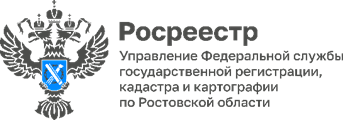 Пресс-релиз                                                                                                                                   15.06.202314 июня в Управлении Росреестра по Ростовской области состоялось заседание круглого стола с представителями сообщества садоводов и дачников, на котором обсуждались актуальные вопросы в рамках компетенции Росреестра.Участие в заседании приняли заместитель руководителя Управления Росреестра по Ростовской области Елена Кубрак, начальник отдела правового обеспечения Управления Татьяна Федорова, главный специалист-эксперт отдела координации и анализа деятельности в учетно-регистрационной сфере Управления Татьяна Назаретова, председатель ассоциации садоводческих и дачных объединений Ростовской области Пётр Душар, руководитель юридического отдела ассоциации Наталья Коновалова.В ходе встречи обсуждались следующие темы: процедура выдела доли из земель сельскохозяйственного назначения в случае, если декларированная площадь исходного земельного массива меньше, чем площадь земельной доли, подлежащей выделу, порядок и правомочность общего собрания по передаче имущества общего пользования в долевую собственность, правила составления реестра, представляемого для регистрации прав долевой собственности.Также представителей сообщества садоводов и дачников интересовали вопросы, касающиеся государственной регистрации объектов капитального строительства.Одной из основных тем обсуждения стал порядок выявления недостающих сведений о правообладателях в рамках реализации Федерального закона от 30.12.2020 №518-ФЗ, который устанавливает порядок выявления правообладателей ранее учтённых объектов недвижимости.Контакты для СМИ:Пресс-служба Управления Росреестра по Ростовской областиТатьяна Фатеева8-938-169-55-69FateevaTA@r61.rosreestr.ruwww.rosreestr.gov.ru